КОНСПЕКТ ОД ДЛЯ ДЕТЕЙ СТАРШЕЙ ГРУППЫ «ПУТЕШЕСТВИЕ КАПЕЛЬКИ». 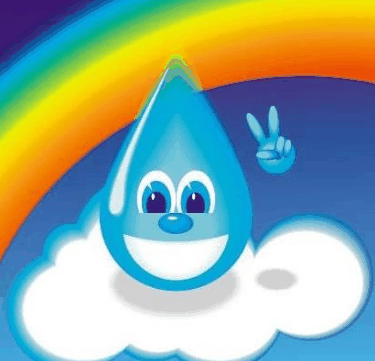 Цели и задачи: уточнить представление детей о том, что вода очень важна для всех живых существ, без нее не могут жить растения, животные, человек (людям нужна вода для еды, питья, для мытья тела и всех предметов, которые есть в помещении); сформировать у детей знания о значении воды в жизни человека: вода – источник жизни; вода необходима для поддержания и обеспечения жизни человека; прививать бережное отношение к воде; активизировать и обогащать словарь детей существительными, прилагательными и глаголами по теме занятия.   Материал: капли воды, изготовленные из бумаги, пластилин, стеки, три емкости для опыта, воронка, плакат с изображением факторов, подтверждающих необходимость воды на Земле, человечеству.Ход ОД:Воспитатель:   Если на нос сели кляксы,                             Кто тогда нам первый друг,                             Снимает грязь лица и рук?                              Без чего, не может мама                              Ни готовить, ни стирать?                               Без чего мы, скажем прямо,                              Человеку умирать?                               Чтобы лился дождик с неба,                               Чтоб росли колосья хлеба,                               Чтобы плыли корабли,                               Чтоб варились кисели,                               Чтобы не было беды –                                 Жить нельзя нас без… (воды).В группу входит девочка с ободком капельки.Воспитатель: Ребята, кто это к нам пришел? Кто это?Капелька: Я капелька.Воспитатель: А как тебя зовут?Капелька:  Меня зовут Капитошка.Воспитатель:  А зачем ты к нам пришла?Капелька: Я пришла в гости к своим сестричкам-капелькам, которые живут у вас в группе.Воспитатель: Ребята, давайте покажем Капитошке, где живут сестрички-капельки, что они у нам делают и какую приносят пользу.Дети идут по группе и делают остановки.В уголке природы: возле растений.Дети: Цветы надо поливать, они живые, без воды засохнут, завянут – им нужна вода  (Приклеивают маленькую капельку.)У аквариума.Дети: Рыбки живут в воде, без нее они погибнут, им нужно много воды, чтобы плавать. (Приклеивают капельку.)Воспитатель. Какая чистая вода в аквариуме. Это вы, ребята, хорошо ухаживаете за рыбками, чистите аквариум, меняете воду, следите, чтобы рыбкам было в нем уютно.Около мойки в подсобном помещении.Дети: Помощнику воспитателя надо много воды, чтобы мыть посуду, полы, вытирать пыль, убирать в группе. (Приклеивают капельку.)В игровом уголке.Дети: Вода нужна, чтобы мыть грязные игрушки и стирать куклам одежду. (Приклеивают капельку.)В туалетной комнате.Дети:  Вода нужна, чтобы дети могли мыть лицо и руки, выполнять необходимые гигиенические требования.  (Приклеивают капельку.)У стола, на котором стоит графин с водой.Дети: Вода нужна, чтобы мы могли ее пить. (Приклеивают капельку.)Воспитатель: Вот, Капитошка, сколько в нашей группе сестричек-капелек живет, которые приносят нам большую пользу.Дети садятся на места.Воспитатель: Вода из большой реки течет по специальным трубам и попадает к нам в детский сад и в ваши дома – эти трубы называются водопроводными. Для того чтобы мы с вами могли пить чистую воду, умываться и мыть руки, нужно беречь воду – не тратить ее зря. Если вы помыли руки или лицо, не забывайте закрывать кран.Ребята, теперь посмотрите: перед вами две емкости с водой. Как вы думаете, вода в них одинаковая?Дети: Нет! В одной емкости вода чистая, а в другой – грязная.Воспитатель: Ребята, а какую воду вы хотели бы выпить – ту или эту?Дети: Вот эту.Воспитатель: А почему?Дети: Потому, что здесь вода чистая, а в этом грязная. Воду нужно пить чистую.Воспитатель: Давайте все вместе попробуем очистить грязную воду. Для этого возьмем эту воронку, вложим в нее листок специальной бумаги и начнем пропускать грязную воду через эту воронку. Посмотрите, что у нас получается.Дети: Вода стала чистой.Воспитатель: А что стало с нашей бумагой?Дети: Она стала грязной.Воспитатель: Ребята, а как вы думаете, в какой воде смогут жить рыбки?Дет: В чистой. Воспитатель (показывает пластиковую заготовку к панно): У меня есть маленькая речка с чистой водой, но чего-то в ней не хватает. Можете сказать, чего? Дети: Не хватает рыбок.Воспитатель: давайте с вами слепим рыбок для этой речки. Но сначала сделаем гимнастику для пальчиков.Физкультминутка.Пальчиковая гимнастика «Дождик»Дождик капнул на ладошку,На цветы и на дорожку.Льется, льется – ой-ей-ей!Побежали мы домой.На столах наборы для лепки.Воспитатель: Ребята, что это за палочки у вас на столе?Дети: Это стеки.Воспитатель: Зачем они вам нужны?Дети: Мы отрезаем пластилин и прорисовываем детали.Воспитатель: Что мы делаем с пластилином?Дети: Мы его разминаем.Воспитатель: Зачем?Дети: Чтобы он был мягким и из него было легко лепить.Дети лепят. Затем распределяют рыбок по реке. Воспитатель: Посмотрите, какая у вас получилась речка, сколько в ней рыбок, они такие красивые. вот в такой воде рыбкам будет приятно, хорошо плавать. Ребята, вы молодцы, очень хорошо занимались, правильно отвечали на вопросы, слепили красивых рыбок. Давайте в вами еще раз скажем Капитошке, где же у нас живут сестрички-капельки.Воспитатель показывает плакат с изображением, для чего и где нужна вода.Воспитатель: Где нужна вода? (Ответы детей.)Капитошка: Ребята, спасибо вам за то, что вы так хорошо знаете моих сестричек-капелек. Я дарю вам на память о себе волшебную капельку, которая будет поить вас живительной силой. Только вы не забывайте о пользе воды и бережном к ней отношении.Вешает каждому ребенку капельку.Воспитатель: Спасибо тебе, Капитошка, и вам, ребята, спасибо вам за вашу активную и заинтересованную работу на занятии.